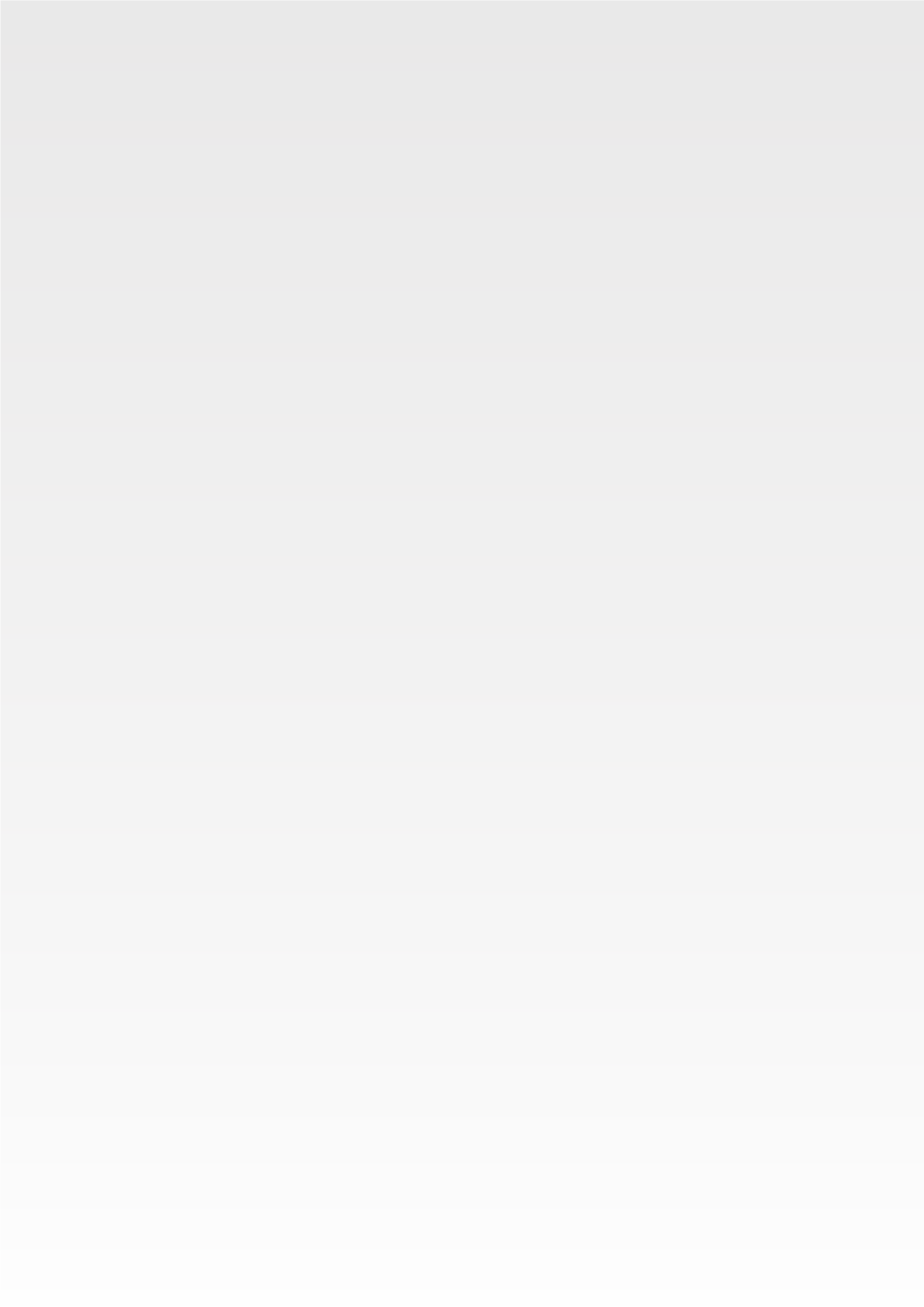 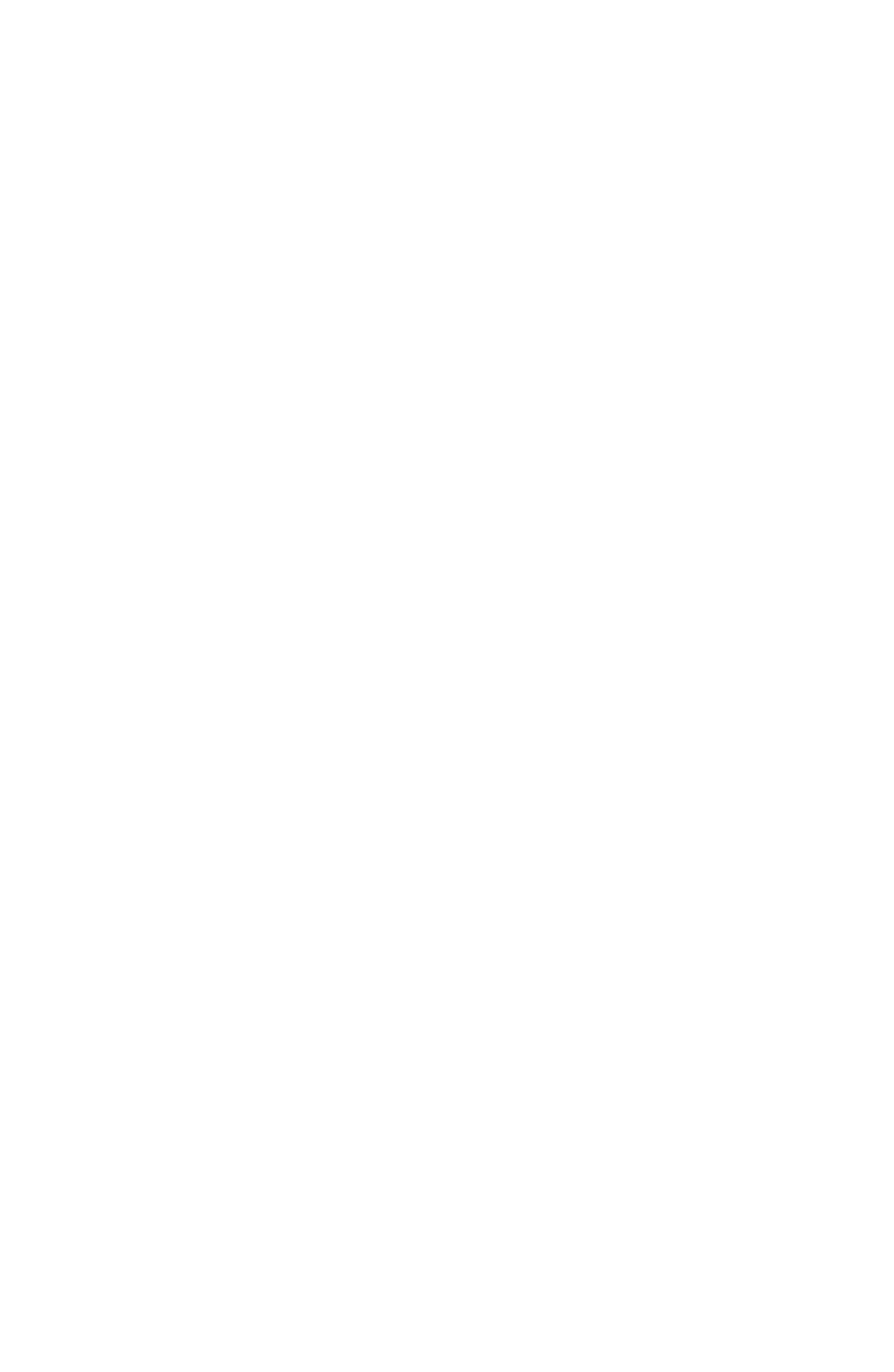 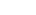 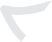 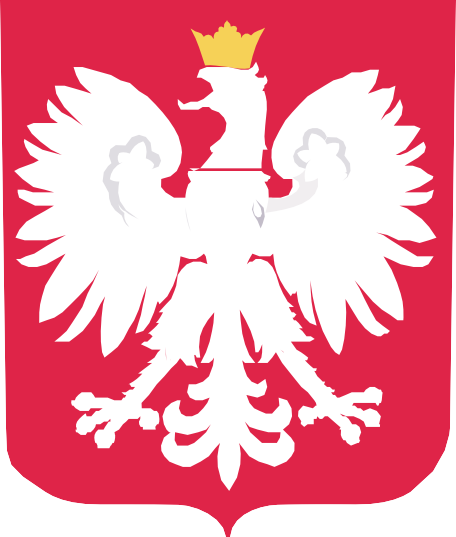 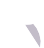 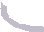 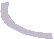 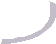 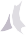 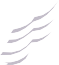 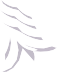 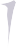 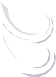 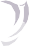 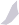 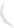 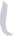 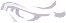 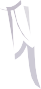 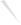 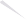 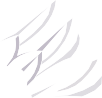 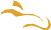 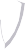 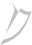 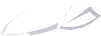 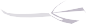 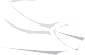 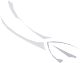 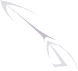 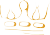 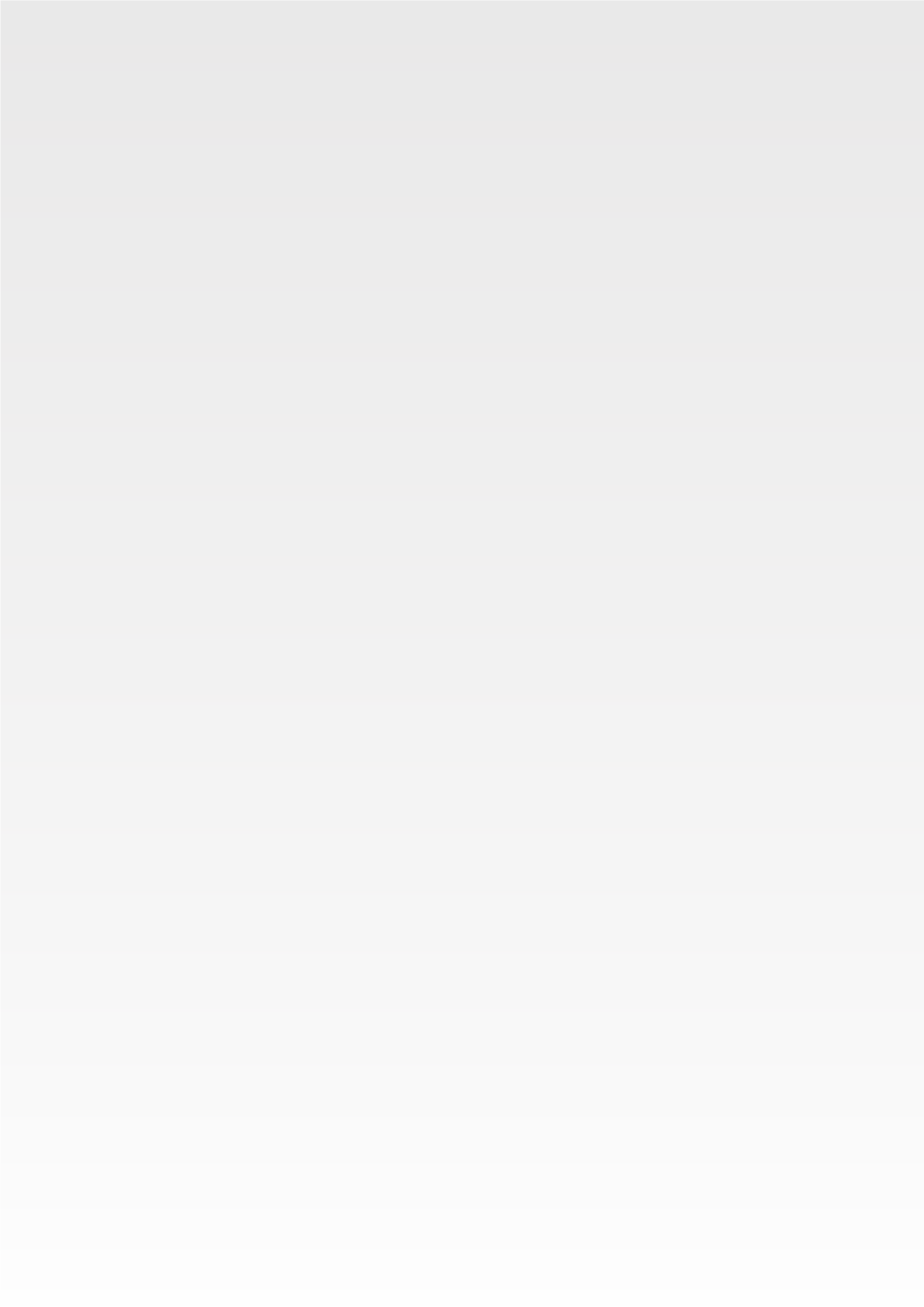 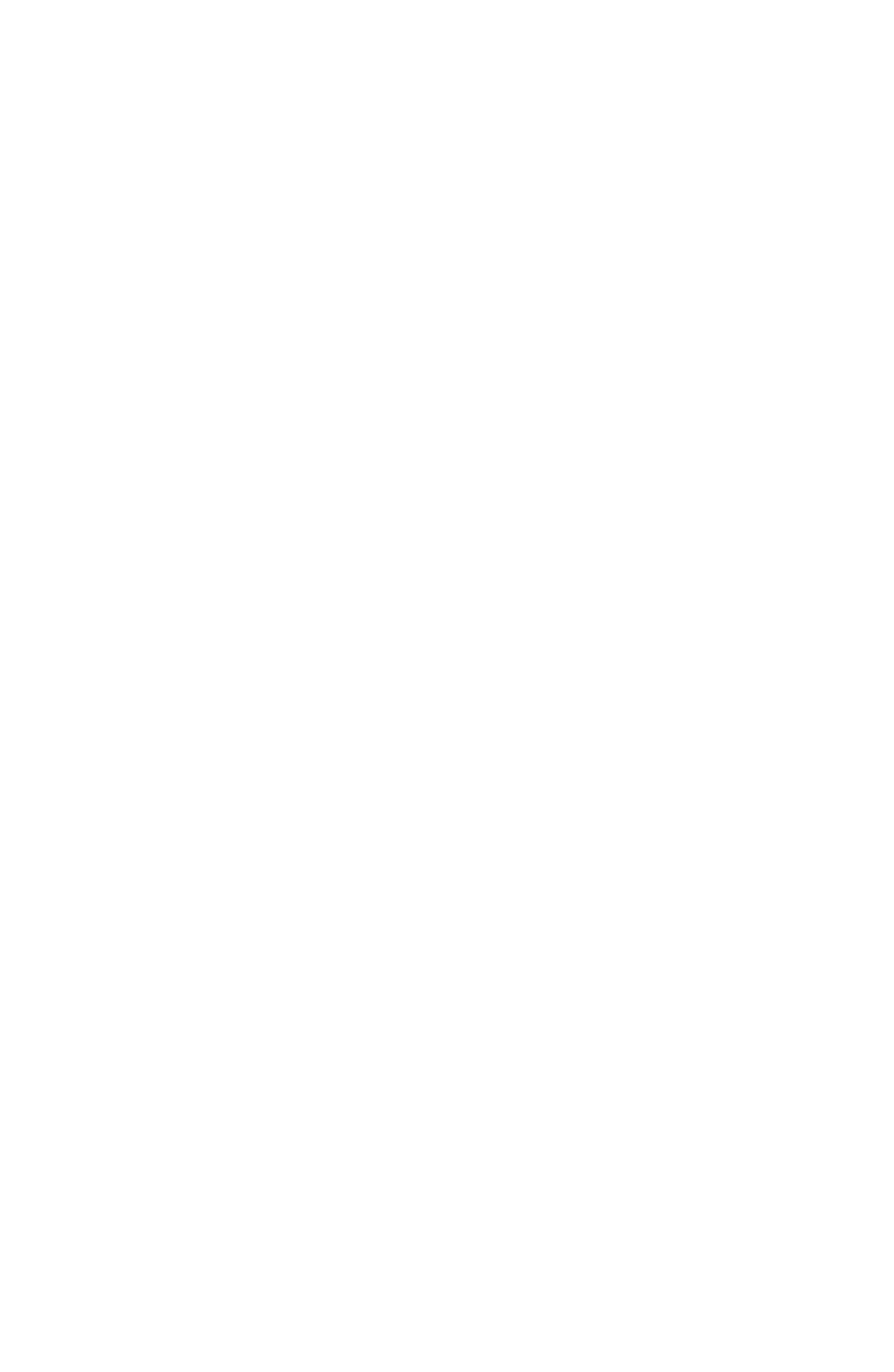 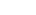 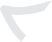 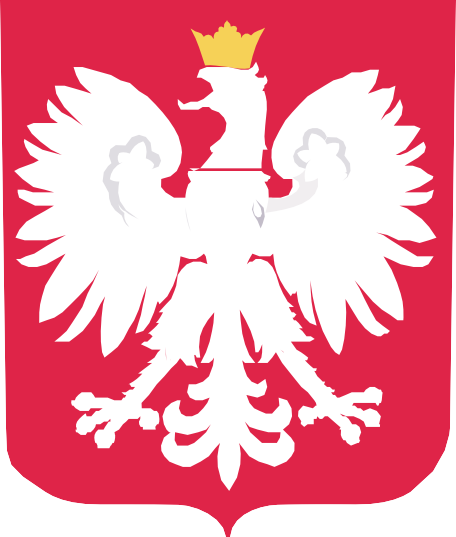 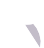 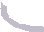 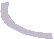 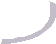 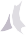 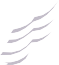 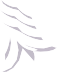 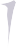 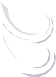 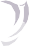 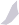 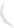 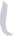 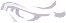 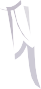 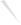 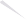 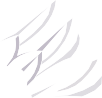 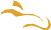 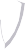 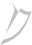 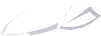 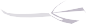 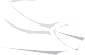 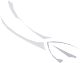 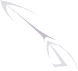 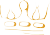 DOFINANSOWANOZE ŚRODKÓWFUNDUSZU SOLIDARNOŚCIOWEGOPROGRAM “OPIEKA WYTCHNIENIOWA” – EDYCJA 2022DOFINANSOWANIE[ 97.920,00 zł]CAŁKOWITA WARTOŚĆ[ 97.920,00 zł]